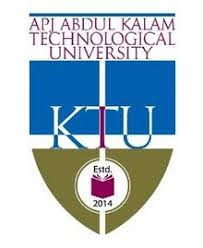 Scheme of Valuation/Answer Key(Scheme of evaluation (marks in brackets) and answers of problems/key)Scheme of Valuation/Answer Key(Scheme of evaluation (marks in brackets) and answers of problems/key)Scheme of Valuation/Answer Key(Scheme of evaluation (marks in brackets) and answers of problems/key)Scheme of Valuation/Answer Key(Scheme of evaluation (marks in brackets) and answers of problems/key)Scheme of Valuation/Answer Key(Scheme of evaluation (marks in brackets) and answers of problems/key)Scheme of Valuation/Answer Key(Scheme of evaluation (marks in brackets) and answers of problems/key)APJ ABDUL KALAM TECHNOLOGICAL UNIVERSITYFOURTH SEMESTER B.TECH DEGREE EXAMINATION, APRIL 2019APJ ABDUL KALAM TECHNOLOGICAL UNIVERSITYFOURTH SEMESTER B.TECH DEGREE EXAMINATION, APRIL 2019APJ ABDUL KALAM TECHNOLOGICAL UNIVERSITYFOURTH SEMESTER B.TECH DEGREE EXAMINATION, APRIL 2019APJ ABDUL KALAM TECHNOLOGICAL UNIVERSITYFOURTH SEMESTER B.TECH DEGREE EXAMINATION, APRIL 2019APJ ABDUL KALAM TECHNOLOGICAL UNIVERSITYFOURTH SEMESTER B.TECH DEGREE EXAMINATION, APRIL 2019APJ ABDUL KALAM TECHNOLOGICAL UNIVERSITYFOURTH SEMESTER B.TECH DEGREE EXAMINATION, APRIL 2019Course Code: EC206Course Code: EC206Course Code: EC206Course Code: EC206Course Code: EC206Course Code: EC206Course Name: COMPUTER ORGANISATION (EC)Course Name: COMPUTER ORGANISATION (EC)Course Name: COMPUTER ORGANISATION (EC)Course Name: COMPUTER ORGANISATION (EC)Course Name: COMPUTER ORGANISATION (EC)Course Name: COMPUTER ORGANISATION (EC)Max. Marks: 100Max. Marks: 100Max. Marks: 100Duration: 3 HoursDuration: 3 HoursPART A PART A PART A PART A PART A PART A Answer any two full questions, each carries 15 marksAnswer any two full questions, each carries 15 marksAnswer any two full questions, each carries 15 marksMarks1a)4 marks each.4 marks each.4 marks each.(8) b)1 mark each and 2 marks  for examples.1 mark each and 2 marks  for examples.1 mark each and 2 marks  for examples.(7)2a)4 terms 2 marks each.4 terms 2 marks each.4 terms 2 marks each.(8)b)3 marks each and 0.5 mark for example each.3 marks each and 0.5 mark for example each.3 marks each and 0.5 mark for example each.(7)3a)Explanation with example.Explanation with example.Explanation with example.(7)b)4  marks each.4  marks each.4  marks each.(8)PART B PART B PART B PART B PART B PART B Answer any two full questions, each carries 15 marksAnswer any two full questions, each carries 15 marksAnswer any two full questions, each carries 15 marksAnswer any two full questions, each carries 15 marksAnswer any two full questions, each carries 15 marksAnswer any two full questions, each carries 15 marks4a)2 terms 4 marks each.2 terms 4 marks each.2 terms 4 marks each.(8)b)Diagram with,explanationDiagram with,explanationDiagram with,explanation(7)5a)Diagram 4 marks ,explanation 3 marks.Diagram 4 marks ,explanation 3 marks.Diagram 4 marks ,explanation 3 marks.(7)b)Diagram with explanationDiagram with explanationDiagram with explanation(8)6a)Diagram 4 marks ,4 elements 1 mark each.Diagram 4 marks ,4 elements 1 mark each.Diagram 4 marks ,4 elements 1 mark each.(8)b)2 terms 3.5 marks each2 terms 3.5 marks each2 terms 3.5 marks each(7)PART C PART C PART C PART C PART C PART C Answer any two full questions, each carries 20 marksAnswer any two full questions, each carries 20 marksAnswer any two full questions, each carries 20 marksAnswer any two full questions, each carries 20 marksAnswer any two full questions, each carries 20 marksAnswer any two full questions, each carries 20 marks7a)3 modes.3 modes.3 modes.(5)b)5 marks each.5 marks each.5 marks each.(10)c)Diagram with explanation.Diagram with explanation.Diagram with explanation.(5)8a)Diagram with explanation.Diagram with explanation.Diagram with explanation.(8)b)Diagram with explanation.Diagram with explanation.Diagram with explanation.(7)c)2.5 marks each.2.5 marks each.2.5 marks each.(5)9a)3 mapping methods.3 mapping methods.3 mapping methods.(8)b)3.5 marks each.3.5 marks each.3.5 marks each.(7)c)Diagram with explanation.Diagram with explanation.Diagram with explanation.(5)************************